Р Е Ш Е Н И Е Собрания депутатов муниципального образования«Моркинский муниципальный район»Об утверждении Положенияо порядке организации и проведения общественных обсуждений по оценке воздействия на окружающую среду намечаемой хозяйственной и иной деятельности на территории муниципального образования «Моркинский муниципальный район»Руководствуясь Федеральным законом от 23.11.1995 N 174-ФЗ «Об экологической экспертизе», Федеральным законом от 10.01.2002 N 7-ФЗ «Об охране окружающей среды», Федеральным законом от 06.10.2003 N 131-ФЗ «Об общих принципах организации местного самоуправления в Российской Федерации», приказом Госкомэкологии России от 16.05.2000 N 372 «Об утверждении Положения об оценке воздействия намечаемой хозяйственной и иной деятельности на окружающую среду в Российской Федерации», Собрание депутатов муниципального образования «Моркинский муниципальный район» РЕШИЛО:1. Утвердить Положение о порядке организации и проведения общественных обсуждений по оценке воздействия на окружающую среду намечаемой хозяйственной и иной деятельности на территории муниципального образования «Моркинский муниципальный район» согласно приложению.2. Настоящее решение вступает в силу после его официального опубликования в районной газете «Моркинская земля» и подлежит размещению на официальном интернет-портале Республики Марий Эл.Глава муниципального образования«Моркинский муниципальный район», председатель Собрания депутатов                                                С. Иванова                                                            Утверждено                                                                                                                             решением Собрания депутатов                                                               муниципального образования «Моркинский муниципальный район»                                                                                 от 29 мая 2019 г. № 402   Положениео порядке организации и проведения общественных обсуждений по оценке воздействия на окружающую среду намечаемой хозяйственной и иной деятельности на территории муниципального образования «Моркинский муниципальный район»1. Общие положения1.1. Настоящий Порядок регламентирует вопросы организации подготовки и проведения общественных обсуждений на территории муниципального образования «Моркинский муниципальный район» в целях информирования общественности о намечаемой хозяйственной и иной деятельности, являющейся объектом экологической экспертизы, и ее возможном воздействии на окружающую среду с целью выявления общественных предпочтений и их учета в процессе оценки воздействия.1.2. В настоящем положении используются следующие основные понятия:Намечаемая хозяйственная и иная деятельность - деятельность, способная оказать воздействие на окружающую природную среду и являющаяся объектом экологической экспертизы.Оценка воздействия намечаемой хозяйственной и иной деятельности на окружающую среду (далее - ОВОС) - процесс, способствующий принятию экологически ориентированного управленческого решения о реализации намечаемой хозяйственной и иной деятельности посредством определения возможных неблагоприятных воздействий, оценки экологических последствий, учета общественного мнения, разработки мер по уменьшению и предотвращению воздействий.Общественные обсуждения - комплекс мероприятий, проводимых в рамках оценки воздействия в соответствии с настоящим положением и иными нормативными документами, направленных на информирование общественности о намечаемой хозяйственной и иной деятельности и ее возможном воздействии на окружающую среду, с целью выявления общественных предпочтений и их учета в процессе оценки воздействия.Общественность - физические и юридические лица, интересы которых прямо или косвенно затрагиваются экологическими, социальными и экономическими последствиями намечаемой хозяйственной и иной деятельности.Экологическая экспертиза - установление соответствия документов и (или) документации, обосновывающих намечаемую в связи с реализацией объекта экологической экспертизы хозяйственную и иную деятельность, экологическим требованиям, установленным техническими регламентами и законодательством в области охраны окружающей среды, в целях предотвращения негативного воздействия такой деятельности на окружающую среду;Заказчик - юридическое или физическое лицо, отвечающее за подготовку документации по намечаемой деятельности в соответствии с нормативными требованиями, предъявляемыми к данному виду деятельности, и представляющее документацию по намечаемой деятельности на экологическую экспертизу.Материалы по ОВОС - комплект документации, подготовленный при проведении оценки воздействия намечаемой деятельности на окружающую среду и являющийся частью документации, представляемой на экологическую экспертизу.1.3. Участие общественности при подготовке материалов по ОВОС может осуществляться:- на этапе представления первоначальной информации;- на этапе проведения ОВОС и подготовки обосновывающей документации.1.4. Предметом общественных обсуждений по ОВОС на территории муниципального образования «Моркинский муниципальный район» является следующая документация объекта государственной экологической экспертизы (далее - документы):- обосновывающая документация, содержащая общее описание намечаемой деятельности; цели ее реализации; возможные альтернативы; описание условий ее реализации; другая информация, предусмотренная действующими нормативными документами;- результаты предварительной ОВОС;- техническое задание на проведение ОВОС;- предварительный вариант материалов по ОВОС, соответствующий установленным законодательством требованиям, предъявляемым к объектам государственной экологической экспертизы.1.5. Общественные обсуждения проводятся в следующих формах:- общественные слушания;- опрос;- ознакомление с материалами по ОВОС, представление замечаний и предложений.В случаях непосредственного решения населением вопросов местного значения по ОВОС проводится местный референдум в порядке, установленном Уставом муниципального образования «Моркинский муниципальный район».1.6. Общественные обсуждения проводятся в случае, если о необходимости их проведения заявит хотя бы один из следующих субъектов (далее - инициаторы):- глава муниципального образования «Моркинский муниципальный район», председатель Собрания депутатов;- администрация муниципального образования «Моркинский муниципальный район»;- заказчик;- юридические лица и (или) индивидуальные предприниматели, интересы которых могут быть прямо либо косвенно затронуты планируемой хозяйственной или иной деятельностью, подлежащей экологической экспертизе;- инициативная группа граждан, достигших на день проведения общественных обсуждений 18-летнего возраста и проживающих в пределах территории муниципального образования «Моркинский муниципальный район», численностью не менее 10 человек;- общественные организации и объединения, территориальная сфера деятельности которых распространяется на территории муниципального образования «Моркинский муниципальный район».2. Порядок организации и проведения общественных обсуждений2.1. Организатором проведения общественных обсуждений является администрация  муниципального образования «Моркинский муниципальный район» (далее - администрация).2.2. Инициатор представляет в администрацию заявление, а также список представителей от инициатора для включения в рабочую группу по проведению общественных обсуждений (далее - рабочая группа).2.3. В случае если инициатором является заказчик, к заявлению прилагаются документы, изложенные в п. 1.4 настоящего положения.2.4. В случае если инициатором является администрация, подача заявления не требуется.2.5. Организатор:- рассматривает заявление и осуществляет проверку соответствия состава представленных заказчиком документов требованиям законодательства Российской Федерации в течение 5 рабочих дней после регистрации документа в администрации;- в случае организации общественных обсуждений совместно с инициатором определяет дату и время проведения; организует предоставление помещения и обеспечивает возможность использования в ходе общественных обсуждений аудио- и видеоаппаратуры для записи и воспроизведения материалов, демонстрацию необходимых информационных материалов, предоставленных заказчиком;- готовит проект постановления администрации в соответствии с пунктом 2.7 настоящего положения;- определяет перечень лиц, обладающих специальными знаниями (далее - эксперты) по вопросам, выносимым для обсуждения; до проведения общественных обсуждений направляет им приглашение и обращение с просьбой дать рекомендации и предложения;- обеспечивает доступ представителей общественности к документам;- обеспечивает прием и документирование замечаний и предложений, поступающих от представителей общественности в течение 30 календарных дней с момента опубликования уведомления, внесение замечаний и предложений заказчику;- организует проведение общественных обсуждений в соответствии с п. 2.10 настоящего положения.2.6. Заказчик:2.6.1. обеспечивает опубликование уведомления о проведении общественных обсуждений в районной газете «Моркинская земля» и на официальном интернет-портале Республики Марий Эл в разделе «Администрация муниципального образования «Моркинский муниципальный район»» (далее - публикации) не менее чем за 30 календарных дней до их проведения.В публикации представляются сведения о:- названии, целях и месторасположении намечаемой деятельности;- наименовании, адресе, телефоне заказчика или его представителя;- примерных сроках проведения ОВОС;- наименовании, адресе, телефоне заказчика;- форме общественного обсуждения, а также форме представления замечаний и предложений;- сроках и месте доступности документов;- иной информации;2.6.2. направляет копии публикаций организатору;2.6.3. обеспечивает участие в работе рабочей группы.2.7. Решение о проведении общественных обсуждений принимается в форме постановления администрации, которым устанавливаются:- основание для организации общественных обсуждений;- состав рабочей группы;- форма общественных обсуждений в соответствии с пунктом 1.5 настоящего положения;- в случае проведения общественных обсуждений - дата, время, место, порядок проведения;- сроки и место представления предложений, рекомендаций и замечаний.Постановление администрации подлежит опубликованию в районной газете «Моркинская земля» и на официальном интернет-портале Республики Марий Эл в разделе «Администрация муниципального образования «Моркинский муниципальный район»» в течение 10 календарных дней со дня его подписания.2.8. Рабочая группа состоит из председателя, секретаря, инициатора, организатора, экспертов и иных членов комиссии.2.9. Рабочая группа:- готовит повестку общественных обсуждений;- устанавливает результаты общественных обсуждений.2.10. Порядок проведения общественных обсуждений:2.10.1. Ведущий (либо председатель рабочей группы):- открывает общественные обсуждения;- оглашает членов рабочей группы;- оглашает порядок проведения общественных обсуждений и время выступления участников обсуждений;2.10.2. Заказчик или его представитель коротко докладывает об объекте государственной экологической экспертизы;2.10.3. Организатор зачитывает замечания и предложения, поступившие от представителей заинтересованной общественности;2.10.4. Эксперты, участники выступают с замечаниями, предложениями по теме, задают вопросы, получают от заказчика ответы на поступившие вопросы.Перед выступлением участник общественных обсуждений должен сообщить свои фамилию, имя, отчество, должность, если выступающий является представителем какой-либо организации.2.10.5. Ведущий (либо председатель рабочей группы) подводит основные итоги общественных обсуждений, разъясняет порядок подготовки протокола общественных обсуждений, его подписания, подачи замечаний.2.10.6. Протокол общественных обсуждений ведется секретарем рабочей группы и содержит изложение выступлений участников обсуждений (с указанием Ф.И.О.), вопросы и их ответы, предложения и замечания, принятые на голосовании решения, подписывается в обязательном порядке заказчиком объекта, председателем и секретарем рабочей группы. Протокол составляется в течение 5 рабочих дней со дня проведения общественных обсуждений и размещается на официальном интернет-портале Республики Марий Эл в разделе «Администрация муниципального образования «Моркинский муниципальный район»».2.11. Принятие от граждан и общественных организаций письменных замечаний и предложений в период до принятия решения о реализации намечаемой хозяйственной и иной деятельности, документирование этих предложений в приложениях к материалам по ОВОС обеспечивается заказчиком в течение 30 календарных дней после окончания общественного обсуждения.«Морко муниципальный район» муниципальный образованийындепутатше–влакын Погынжо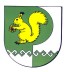 Собрание депутатов         муниципального образования  «Моркинский муниципальный район»№ 402 «29» мая 2019 годапятый созыв